Fractions of grids and shapesSolutions for the assessment Fractions of grids and shapesName :Class :Date :Mark :/10%1) What fraction is the shaded part of the grid?          .........

     

     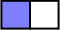 [1]  2) What fraction is the shaded part of the grid?     .........

      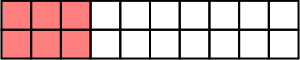 [1]  3) What fraction is the shaded part of the grid?     .........

      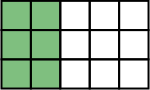 [1]  4) Work out the fraction of the shape below that is coloured.     .........

      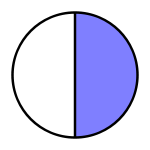 [1]  5) Work out the fraction of the shape below that is coloured.     .........

      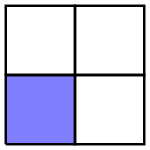 [1]  6) Work out the fraction of the shape below that is coloured, giving your answer as a fraction in its lowest terms.     .........

      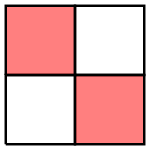 [1]  7) Work out the fraction of the shape below that is coloured.     .........

      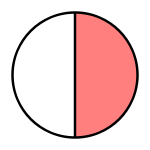 [1]  8) Work out the fraction of the shape below that is coloured.     .........

      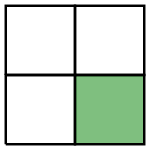 [1]  9) Work out the fraction of the shape below that is coloured, giving your answer as a fraction in its lowest terms.     .........

      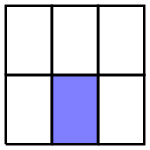 [1]  10) Work out the fraction of the shape below that is coloured, giving your answer as a fraction in its lowest terms.     .........

      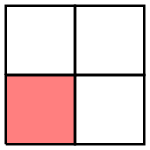 [1]  1)  2)  3)  4)  5)  6)  7)  8)  9)  10)  